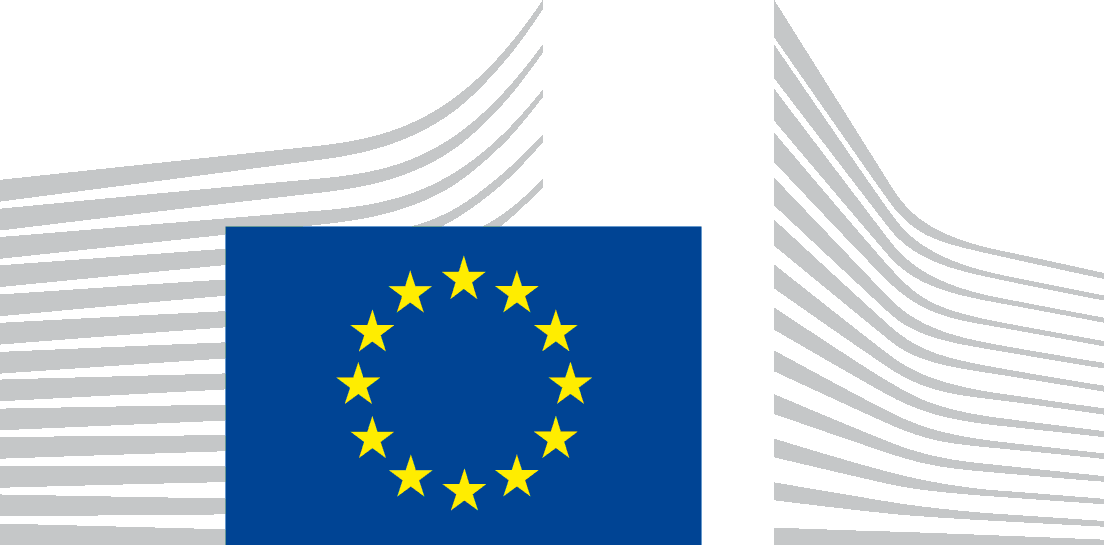 Брюксел, 06/01/2016.Консултативен документПреглед на Известието относно опростената процедура за разглеждане на определени видове държавна помощС настоящата консултация държавите членки и заинтересованите страни се приканват да изпратят своите мнения относно използването на Известието на Комисията относно опростената процедура за разглеждане на определени видове държавна помощ (наричано по-долу „Известието за опростената процедура“ или „Известието“) и натрупания опит от неговото прилагане.Тези мнения ще бъдат взети предвид с оглед на планираното преразглеждане или възможна отмяна на опростена процедура, както е предвидено в точка 25 от Известието.Комисията приканва държавите членки и заинтересованите страни да изпратят своите мнения на ГД „КОНКУРЕНЦИЯ“ до 6 април 2016 г.1. 	ВЪВЕДЕНИЕНа 29 април 2009 г. Комисията прие Известието за опростената процедура, което има за цел да се гарантира, че някои категории помощи, за които е изпратено уведомление и които по принцип не пораждат съмнения по отношение на тяхната съвместимост с вътрешния пазар, биват одобрявани възможно най-бързо, когато държавата членка е подала пълно уведомление. В Известието се посочват условията, при които Комисията по принцип ще приема решения в кратка форма за обявяване на някои видове държавна помощ за съвместими с вътрешния пазар, и се предоставят насоки по отношение на самата процедура. Известието влезе в сила на 1 септември 2009 г.Известието съдържа списък от мерки за помощ, които по принцип са подходящи за опростено разглеждане. То предвижда три основни категории дела:В категория 1 (точка 5, буква а) от Известието) влизат мерки за помощ, които попадат в разделите „стандартна оценка“ на съществуващи рамки или насоки, наскоро заменени от Общия регламент за групово освобождаване; Категория 2 (точка 5, буква б) от Известието) включва мерки за помощ, чиито характеристики отговарят на мерките за помощ, одобрени с най-малко три предишни решения на Комисията (по-нататък „предходни решения“); Категория 3 (точка 5, буква в) от Известието) потвърждава по същество съдържанието на член 4 от Регламента за прилагане (наричан по-нататък „член 4 от РП“), в който вече е предвидена опростена процедура за уведомление при някои промени на съществуваща помощ.Вследствие на преразглеждането на Общия регламент за групово освобождаване за държавната помощ и на насоките за неговото прилагане в рамките на процеса на модернизиране на държавната помощ, преразглеждането на Известието е необходимо, за да бъде отразена новата структура. Следователно настоящата консултация ще има за цел да бъдат събрани мненията на държавите членки и заинтересованите страни относно техния опит, натрупан при прилагането на Известието през последните шест години.Настоящата консултация е инициатива по REFIT. 2. КАК МОЖЕТЕ ДА УЧАСТВАТЕ В КОНСУЛТАЦИЯТАДържавите членки и другите заинтересовани страни се приканват да отговорят на представения по-долу въпросник. Отговори могат да се изпращат на всички официални езици на ЕС. Предвид на евентуалните забавяния при превода на мненията на някои езици се препоръчва отговорите да бъдат преведени на един от работните езици на Комисията (английски, френски или немски). Освен това се приветстват и мнения, свързани с Известието за опростената процедура, които излизат извън рамките на въпросника.За Ваше улеснение въпросите са групирани по теми. Ако даден въпрос не Ви засяга конкретно, моля, отговорете „не се прилага“.Крайният срок за изпращане на отговорите е 6 април 2016 г. Отговорите следва да се изпращат на адрес: European Commission, DG COMP, State aid registry, 1049 Brussels, с позоваване „HT 1401“, за предпочитане по електронна поща: Stateaidgreffe@ec.europa.eu.Службите на Комисията ще предоставят достъп до отговорите на този въпросник на своя уебсайт http://ec.europa.eu/competition/consultations/open.htmlС оглед на това, ако участниците не желаят тяхната самоличност или части от отговорите им да бъдат разкрити, те трябва ясно да посочат това и едновременно да изпратят неповерителен вариант на отговорите си. Ако не бъдат посочени поверителни елементи, ГД „КОНКУРЕНЦИЯ“ ще счете, че отговорите не съдържат такива елементи и че те могат да бъдат публикувани в тяхната цялост.Вашият профил							  	    		  Специална декларация за поверителност: Всички получени мнения ще бъдат публикувани в интернет заедно с имената на техните автори, освен ако последните не се противопоставят на публикуването на личните им данни, тъй като смятат, че това ще навреди на законните им интереси. В този случай мнението може да бъде публикувано като анонимно.Относно правилата за защита на личните данни на уебсайта EUROPA, моля, посетете: http://ec.europa.eu/geninfo/legal_notices_bg.htm#personaldata1. Възразявате ли срещу това самоличността Ви да бъде разкрита?Да  Не 2. Прилага ли се към Вашия отговор някое от изключенията, предвидени в член 4 от Регламент 1049/2001 на Европейския парламент и на Съвета от 30 май 2001 г. относно публичния достъп до документи на Европейския парламент, на Съвета и на Комисията? Ако отговорът е „да“, моля, посочете ясно кои части не трябва да бъдат разкрити, обосновете нуждата от такова поверително отношение и осигурете неповерителен вариант на своя отговор, който да бъде публикуван на уебсайта на Комисията.Моля, напишете по-долу своите данни за връзка.ЗАБЕЛЕЖКА: Моля, спазвайте реда на въпросите, въпреки че не се изисква да отговаряте на всички въпроси. Може също да предоставите допълнителна информация относно Известието за опростената процедура, която считате за важна и която не се отнася до конкретен въпрос.Раздел А: Общи въпроси във връзка с политикатаВъзползвали ли сте се от Известието за опростената процедура?Въз основа на Вашия опит, моля, опишете основните положителни ефекти от Известието за опростената процедура. Моля, дайте конкретни примери.Въз основа на Вашия опит, моля, опишете основните отрицателни аспекти на Известието за опростената процедура. Моля, дайте конкретни примери.Срещали ли сте трудности при получаването на одобрение за мерки за държавна помощ, когато сте използвали Известието за опростената процедура ?Да  Не Ако отговорът е „да“, моля, обяснете трудностите, които сте срещали.Ясно определени и лесно приложими ли са съществуващите категории мерки за държавна помощ съгласно Известието за опростената процедура? Моля, обяснете.Въз основа на Вашия опит, смятате ли, че Известието за опростената процедура е необходимо с цел по-бързо обработване на уведомленията за мерки за държавна помощ? Полезно ли е то? Моля, дайте конкретни примери.Раздел Б: Използване на опростената процедураОбщи положенияКои аспекти от Известието за опростената процедура са Ви насърчили да го използвате?Кои аспекти от Известието за опростената процедура Ви накараха да не го ползвате?За колко случая сте уведомили съгласно Известието от влизането му в сила? Колко от делата, за които сте изпратили уведомление, са били одобрени от службите на Комисията съгласно Известието за опростената процедура?Как оценявате ефективността на Известието за опростената процедура? Моля, представете съответни примери, които доказват неговата ефективност.Категории в Известието за опростената процедураМоля, посочете кои категории и подкатегории от мерки съгласно Известието за опростената процедура са били предмет на Вашите уведомления. Моля, обяснете защо. Ако е възможно, моля, позовете се на съответните точки от Известието (например категория 1, точка 5, буква а), подточки i)— xi), категория 2, точка 5, буква б), подточки i)—ix), категория 3, точка 5, буква в) от Известието). Моля, обяснете защо сте използвали определена категория и подкатегория в своите уведомления. Смятате ли някоя категория и подкатегория за особено полезна? Моля, обяснете защо.Моля, посочете дали има категории и подкатегории от мерки съгласно Известието за опростената процедура, която умишлено не се използвали. Моля, обяснете защо.Коя от двете разпоредби относно удължаването и промените на съществуващи схеми (т.е. точка 5, буква б), подточка ix) и точка 5, буква в) от Известието) сте използвали и защо?Въз основа на Вашия опит считате ли за полезно наличието на две различни разпоредби относно удължаването и промените на съществуващи схеми (т.е. точка 5, буква б), подточка ix) и точка 5, буква в) от Известието)?Да НеАко отговорът е „не“, моля, обяснете защо: Понастоящем държавите членки могат да уведомят за дадена мярка съгласно член 4 от РП или съгласно точка 5, буква в) от Известието за опростената процедура. Ако е приложимо, опишете обстоятелствата, при които сте предпочели да приложите Известието вместо член 4 от РП? Моля, обяснете причините за Вашия избор.Етап, предхождащ уведомяванетоКолко контакти сте имали със службите на Комисията на етапа, предхождащ уведомяването? Колко дълго е продължил етапът, предхождащ уведомяването?Смятате ли, че контактите, предхождащи уведомяването, са били полезни?Какъв е бил основният предмет на контактите, предхождащи уведомяването (определяне на подходящата категория, оценка на съвместимостта prima facie, допълнителна информация, поискана от службите на Комисията)?Колко искания за информация от Комисията сте получили на етапа, предхождащ уведомяването?Получили ли сте ясна обратна информация по отношение на съвместимостта prima facie на мярката от службите на Комисията в края на етапа, предхождащ уведомяването?Да НеАко отговорът е „не“, моля, обяснете в какво отношение не е била ясна получената обратна информация (ако има такива).Подали ли сте заявление за освобождаване от задължението за попълване на целия формуляр за уведомление? Да НеАко отговорът е „да“, за коя част сте поискали освобождаване? Службите на Комисията предоставили ли са това освобождаване?Какви ресурси и време са Ви били необходими, за да подадете формуляр с проекта на уведомление?Срещали ли сте трудности при попълването на формуляра за уведомление?Да НеАко отговорът е „да“, моля, опишете основните трудности, които сте срещнали.Въз основа на Вашия опит, при кои случаи според Вас не е необходимо да подадете формуляр с проекта на уведомление съгласно Известието?Било ли е някое от делата, за които сте подали уведомление съгласно Известието за опростената процедура, върнато към нормалната процедура от Комисията? Моля, обяснете защо.Етап на уведомяванеКолко време е продължил етапът на уведомяване при делата, за които сте изпратили уведомление?На етапа на уведомяване смятате ли, че срокът от 2 месеца, предвиден в точка 17 от Известието, е достатъчен за държавата членка да уведоми за съответната(ите) мярка(мерки)?Да НеАко отговорът е „не“, моля, обяснете защо.Изменили ли сте проектът за уведомление за мярката за държавна помощ след етапа, предхождащ уведомяването?Колко искания за информация от Комисията сте получили на етапа на уведомяването?Колко е продължил етапът на уведомяването при случаите, за които сте подали уведомление съгласно Известието за опростената процедура? Публикуване на резюмета на уведомлениятаРазглеждали ли сте някога специално създадената уебстраница с резюмета на мерките за помощ, за които държавите членки са изпратили уведомление и които са в процес на оценяване от Комисията http://ec.europa.eu/competition/elojade/isef/dsp_simple_notif.cfm? Смятате ли, че публикуването на резюмето на уведомлението от службите на Комисията е полезно? Представяли ли сте някога мнения относно публикуването на резюмето на уведомление?Раздел В: Преглед или отмяна на Известието Смятате ли, че настоящият обхват на мерките, разглеждани по опростената процедура, е подходящ?Да НеАко отговорът е „не“, моля, обяснете трудностите, които сте срещали.Въз основа на Вашия опит за колко случаи смятате, че ще уведомите по опростената процедура през следващите две години?Въз основа на Вашия опит какви промени биха могли да бъдат въведени, за да се направи опростената процедура по-полезна за Вашите цели, като се има предвид разширяването на обхвата на ОРГО?Въз основа на Вашия опит, можете ли да посочите някои категории мерки за държавна помощ, които биха могли да се добавят към обхвата на опростената процедура? Моля, обяснете защо.Въз основа на Вашия опит можете ли да посочите определени категории мерки за държавна помощ, които могат да бъдат изключени от обхвата на опростената процедура? Моля, обяснете защо.Раздел Г: Други Имате ли някакви други забележки относно прилагането на Известието за опростената процедура по въпроси, които не са обхванати в настоящия въпросник?Моля да предоставите копия от всички документи или доклади, които могат да имат отношение към оценката на прилагането на Известието за опростената процедура и да допринесат при обсъждането на бъдещото му преразглеждане.Моля, посочете дали службите на Комисията могат да се свържат с Вас за допълнителни подробности относно представената информация при възникването на такава необходимост. Да Не	БЛАГОДАРИМ ВИ, ЧЕ ПОПЪЛНИХТЕ НАСТОЯЩИЯ ВЪПРОСНИК.ИмеПредставлявана организацияОсновни стопански дейностиМестоположение (държава)Електронна поща